Teacher of English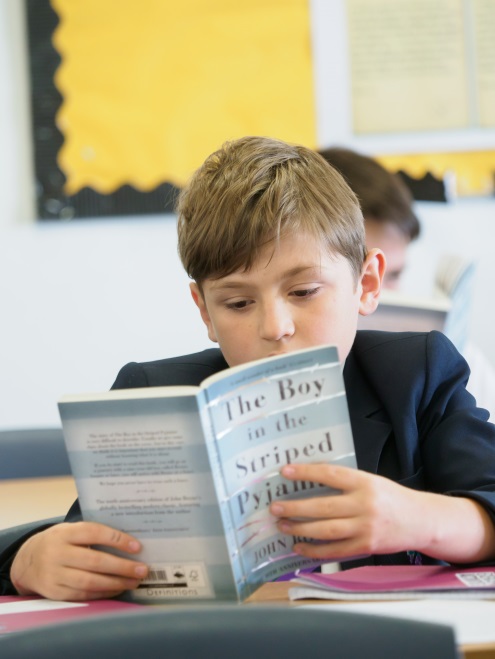 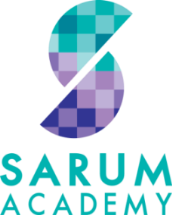 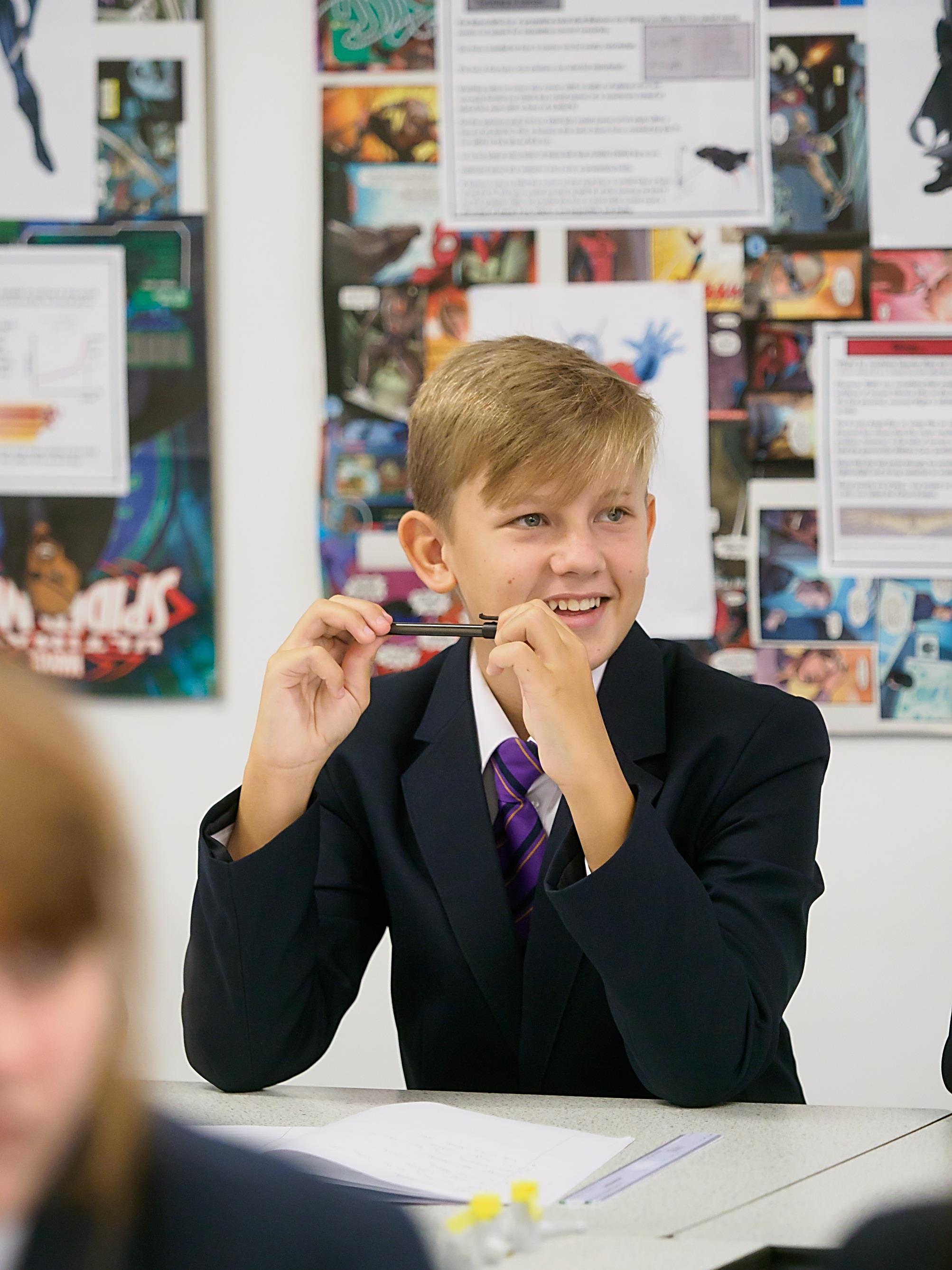 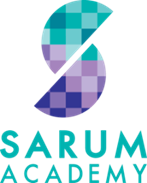 Required September 2019Salary Range MPS 1-6 UPS 1-3Salisbury’s Sarum Academy would welcome applications for the position of Teacher of English to join our fantastic team.   Sarum Academy is a highly successful school with a growing reputation; part of the Magna Learning Partnership Academy Trust.  In addition to fulfilling your professional duties as a teacher, in accordance with the Teacher Standards, the post holder will be actively involved in the development of the provision for English working with the Curriculum Team Leader.  The successful applicant will:Have a proven track record of success but would welcome new entrants into the professionHave high aspirations for all pupilsDemonstrate a passion and enthusiasm for EnglishBe able to teach across the age and ability ranges up to GCSE – A Level if experiencedPossess a strong team ethos Display good communication skillsThe Academy offers:An enthusiastic and driven team of teachers and support staffOngoing professional development of the highest standard.  Outstanding support and training for colleagues new to the professionWider school involvementA strong support network both within the school and within the Magna Learning Partnership Academy TrustYour own classroomA fantastic working environment and wealth of resources including full access to ICTFor further details please visit www.sarumacademy.org or contact Matthew Smith on 01722 342437 or recruitment@sarumacademy.org	Closing date: 18th March 2019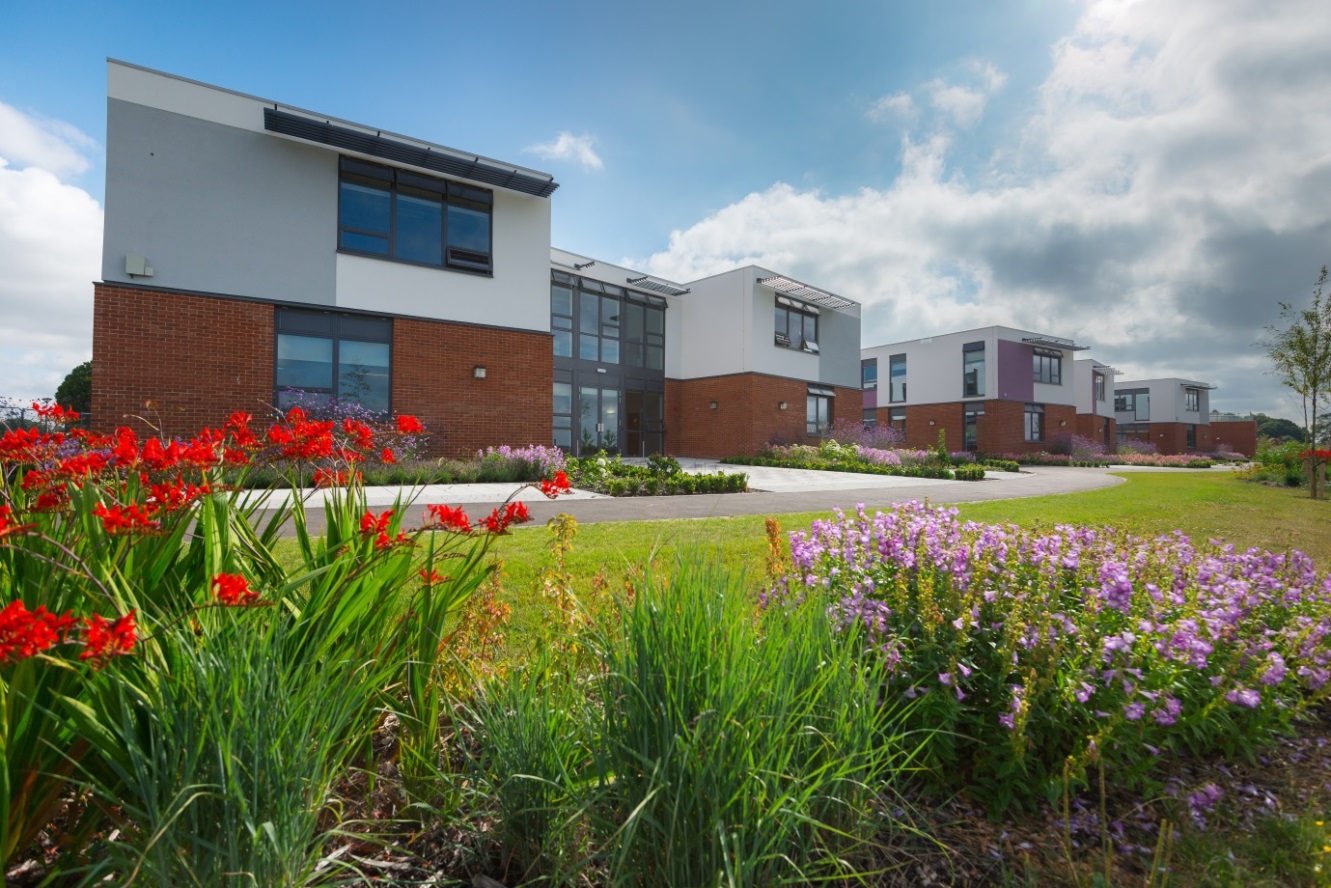 WORKING HARD, ACHIEVING MORE